Community Resilience Fund 2022Application formPlease ensure you have read the Community Resilience Fund (CRF) guidance document before completing this form.When complete, please email to commissioning@gambleaware.org along with the supporting documents listed on page 7 and a completed budget sheet.Eligibility The following are the key criteria for this fund. Please tick to confirm your eligibility: 2. The proposal3. The approach4. Monitoring, evaluation, and learningGambleAware are keen to monitor and evaluate innovative projects and generate learning from these to inform future services and contribute to the wider body of evidence informing GambleAware’s commissioning decisions and national policy.The overall outcome of this work is to support communities to address gambling harms in light of the cost-of-living crisis; however, due to the nature of this fund, projects will have varied outcomes based on the communities of people being supported and how the funding is used. Once funding has been allocated, we will work with successful applicants to identify service-specific outcomes and implement monitoring procedures. Successful applicants must therefore be willing to engage with monitoring and evaluation activities. 5. FinancesPlease complete the budget form you can find here and attach alongside your application.6. Organisation details7. Your partners (please skip for applications without partners)Please copy and complete above boxes for any additional partners.8. Declaration and contact details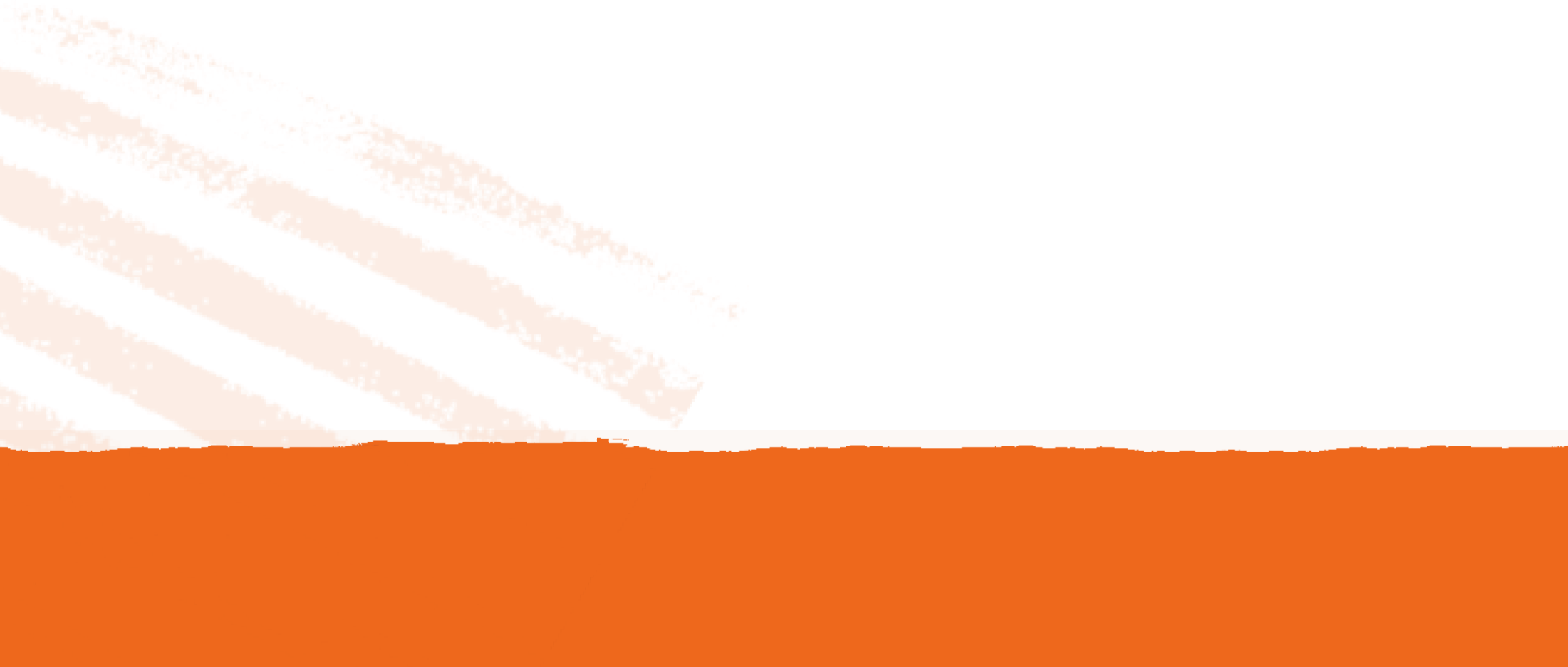 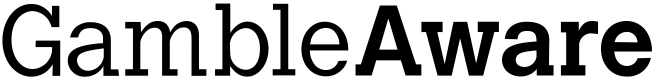 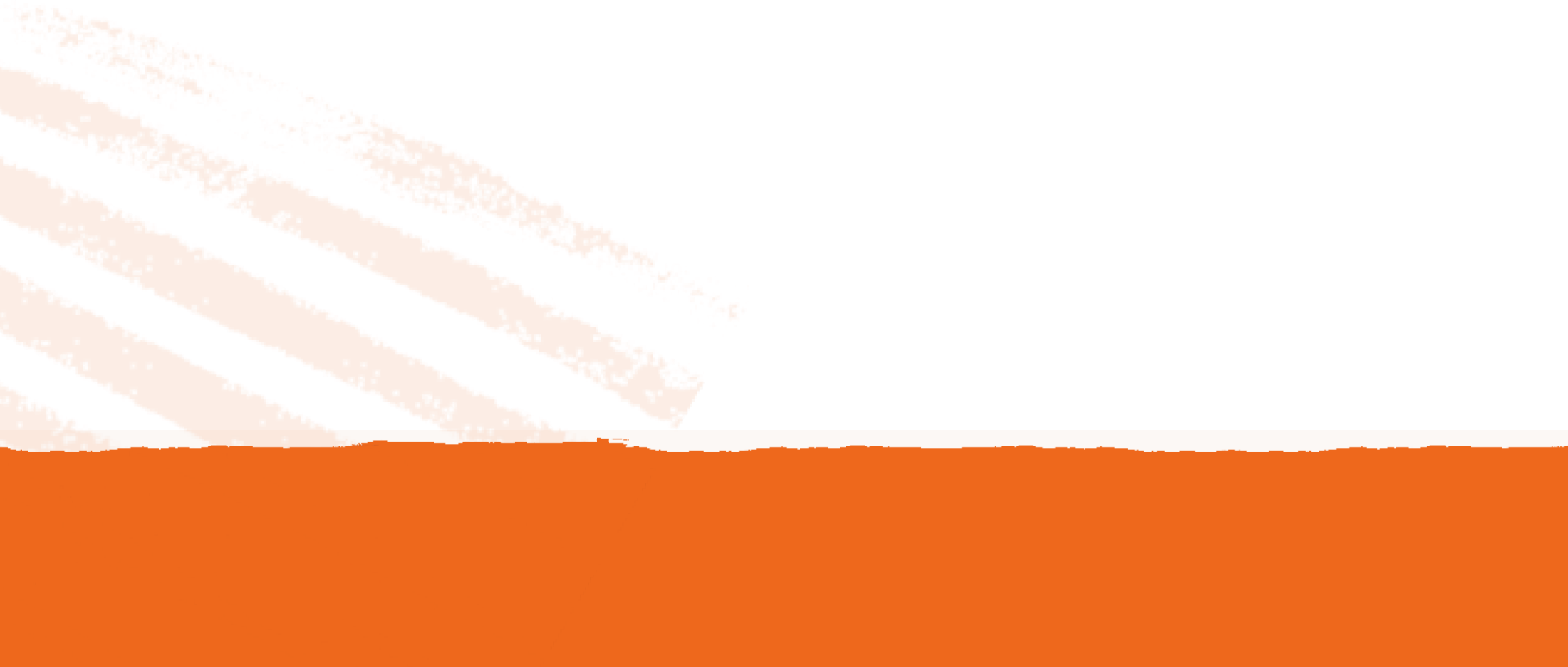 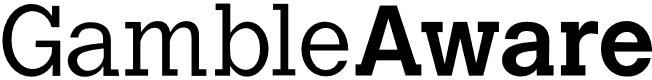 1.1The impact of the activity and any direct delivery of services is in England, Scotland, or Wales. 1.2The activities will not include evangelising or proselytising (preaching, spreading, or attempting to convert people to one’s own belief or religious views).1.3Your organisation does not adopt a partisan political stance or activities which are party political.1.4You are an incorporated organisation with a board of trustees or directors (ideally three unrelated people).1.5You have not requested more than 50% of your previous year’s turnover (please see guidance notes on this).1.6Activities must be in line with GambleAware’s charitable objectives.2.1 Organisation name2.2 Title of your project2.3 Is this project new or are you continuing/expanding something existing that has worked well previously?2.4 Please provide a brief description of the proposed project (300 words)2.5 Please describe the need for the project, including reference to the current cost-of-living crisis. Please include any supporting statistics from any local or national research or from your own evidence. (500 words)2.6 How does your project meet GambleAware’s charitable objectives? (300 words)2.7 People benefitting2.7 People benefitting2.7 People benefittingWho is included in this figure? (50 words)Total number of peopleCommunities of people benefitting3.1 What activities will specifically be involved in the delivery of the project? (500 words)3.2 Why do you think this approach will be effective? (300 words)3.3 Who will be involved in delivering the activities and what will they do? (300 words)3.4 Were people with lived experience involved in developing this work? And, if so, how? (300 words)3.5 Please outline how you intend to collaborate within and across the system to achieve joined up care for individuals. We’re particularly interested to hear about any plans to work/integrate with the National Gambling Treatment Service (NGTS) (300 words)4.1 Please indicate whether you are willing and able to engage with GambleAware to identify and monitor project outcomesYes / No5.1 How much funding are you requesting?5.2 In the table below, please provide your current assets and current liabilities balances for the most recent 3 months. 5.2 In the table below, please provide your current assets and current liabilities balances for the most recent 3 months. 5.2 In the table below, please provide your current assets and current liabilities balances for the most recent 3 months. 5.2 In the table below, please provide your current assets and current liabilities balances for the most recent 3 months. Month 1Month 2Month 3Current assetsCurrent liabilities If you are unable to provide these details, please provide an explanation below.If you are unable to provide these details, please provide an explanation below.If you are unable to provide these details, please provide an explanation below.If you are unable to provide these details, please provide an explanation below.6.1 Your organisation6.1 Your organisationWhat is the purpose of your organisation and why is your organisation well placed to carry out this work? (300 words)What is the purpose of your organisation and why is your organisation well placed to carry out this work? (300 words)Date your organisation was establishedLegal statusRegistration bodyRegistration number (if applicable)Is your organisation affiliated with any other organisation? YesNoAffiliated organisation name(s) and how they are linkedHow many people work at your organisation?How many people work at your organisation?Paid staff (full-time equivalent)Part-time paid staffSessional paid staffVolunteers (full-time equivalent) 6.2. Your organisation’s finances6.2. Your organisation’s finances6.2. Your organisation’s finances6.2. Your organisation’s finances6.2. Your organisation’s financesPlease provide the following figures for the organisation's most recent full financial year, and the previous year.Please provide the following figures for the organisation's most recent full financial year, and the previous year.Please provide the following figures for the organisation's most recent full financial year, and the previous year.Please provide the following figures for the organisation's most recent full financial year, and the previous year.Please provide the following figures for the organisation's most recent full financial year, and the previous year.YearIncomeExpenditureTotal reservesUnrestricted reservesIf you cannot provide the above, please provide an explanation below.If you cannot provide the above, please provide an explanation below.If you cannot provide the above, please provide an explanation below.If you cannot provide the above, please provide an explanation below.If you cannot provide the above, please provide an explanation below.6.3 Accounts verification6.3 Accounts verificationDetails of the accountant/auditor who verified your most recent accounts.Details of the accountant/auditor who verified your most recent accounts.First nameLast nameAccountancy/audit firmAddress 1Address 2Address 3Town/cityPostcodeTelephone numberEmail addressRelevant professional body and qualificationQualification numberIs membership current?YesNoIf your accounts were not verified, please provide an explanation below.If your accounts were not verified, please provide an explanation below.6.4 Board/committee member details (if applicable)6.4 Board/committee member details (if applicable)6.4 Board/committee member details (if applicable)First nameLast nameRole and experience6.5 Supporting documents6.5 Supporting documentsDo you have a safeguarding policy/child protection policy/protection of vulnerable adults policy?YesNoDo you have an equality and diversity policy?Yes NoPlease attach your constitution/memorandum and articles of associationShare documentPlease attach your last set of annual accounts, or if you do not have a full set, please attach a 12-month cash flow forecast and current assets balance and the current liabilities balance for the last 3 monthsShare document6.6 Please provide a brief overview of your financial management procedures that help to ensure good governance e.g. segregation of duties, delegation of authority, authorisation limits etc. (300 words)7.1 Basic partner details7.1 Basic partner details7.1 Basic partner detailsPartner namePartner nameWhat is the purpose of this organisation and what is it most proud of in its history? Why is it well placed to carry out this work?What is the purpose of this organisation and what is it most proud of in its history? Why is it well placed to carry out this work?What is the purpose of this organisation and what is it most proud of in its history? Why is it well placed to carry out this work?Date this organisation was establishedLegal statusRegistration bodyRegistration numberIs this organisation affiliated with any other organisation? YesNoYesNoAffiliated organisation name(s)How will you formalise this partnership relationship?How many people work for this organisation? How many people work for this organisation? How many people work for this organisation? Paid staff (full-time equivalent)Part-time paid staffSessional paid staffVolunteers (full-time equivalent) 7.2 Partner contact7.2 Partner contactPartner contact namePartner contact emailPartner contact job title7.3 Partner finances7.3 Partner finances7.3 Partner finances7.3 Partner finances7.3 Partner financesPlease provide the following figures for the organisation's most recent full financial year, and the previous year.Please provide the following figures for the organisation's most recent full financial year, and the previous year.Please provide the following figures for the organisation's most recent full financial year, and the previous year.Please provide the following figures for the organisation's most recent full financial year, and the previous year.Please provide the following figures for the organisation's most recent full financial year, and the previous year.YearIncomeExpenditureTotal reservesUnrestricted reserves8.1 Contact details 8.1 Contact details First nameLast nameEmail addressTelephone numberOrganisation contact detailsOrganisation contact detailsMain addressMain telephone numberMain email address8.2 Declaration 8.2 Declaration Authority to submitAuthority to submitI confirm that the organisation named on this proposal has given me authority to submit this proposal on its behalfName:Date:Signature: